Rotational SymmetryRotational SymmetryRotational SymmetryAdd the number of squares specified to get the required order of rotational symmetry.Add the number of squares specified to get the required order of rotational symmetry.Add the number of squares specified to get the required order of rotational symmetry.(a)(b)(c)Add one square for order 2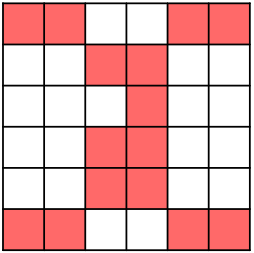 Add two squares for order 2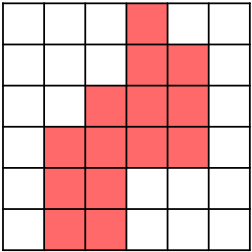 Add 3 squares for order 2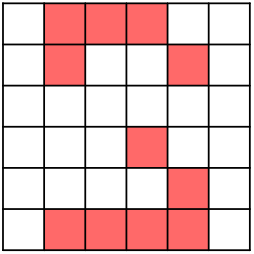 (d)(e)(f)Add two squares for order 4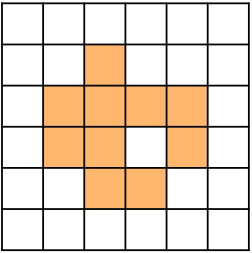 Add 3 squares for order 4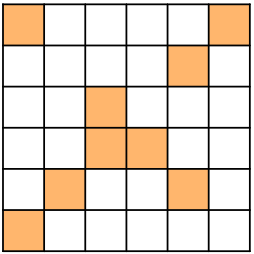 Add two squares for order 2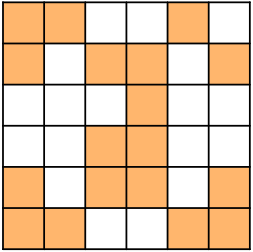 (g)(h)(i)Add 4 squares for order 2 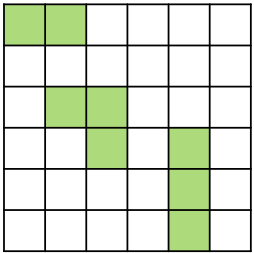 Add two squares for order 4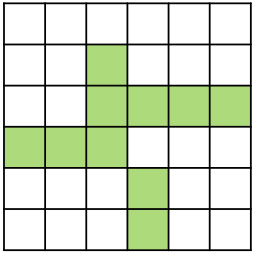 Add 3 squares for order 4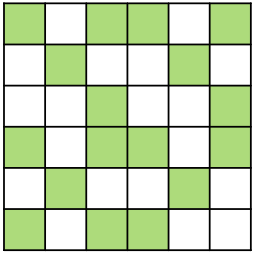 (j)(k)(l)Add 4 squares for order 4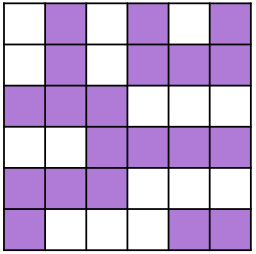 Add 3 squares for order 2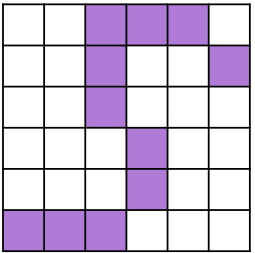 Add 5 squares for order 4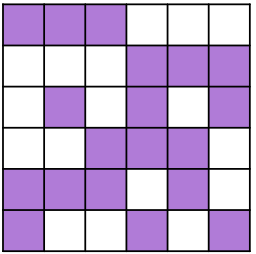 